 Alelnöki beszámoló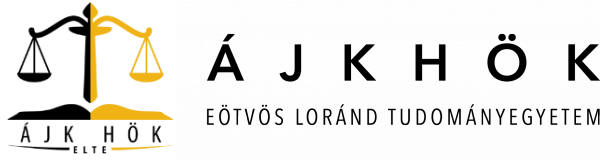 2016. NOVEMBERLipták Laura - Külügyekért felelős alelnökELTE Állam-és Jogtudományi Kar Hallgatói ÖnkormányzatBevezető2016. november 4-én újra, immáron második alkalommal adtam be a pályázatomat a külügyekért felelős alelnök pozíciójára. Az elnökség tagjainak megválasztására a Hallgatói Önkormányzat alakuló Küldöttgyűlésén került sor november 7-én. A Küldöttgyűlés 17 szavazattal megválasztott a pozícióra, így ettől a naptól megkezdhettem második mandátumomat.Elnökségi tagok megválasztásaA következő feladat az alelnökök mellett működő bizottság felállítása volt. A hallgatóknak november 13-ig volt lehetőségük eljuttatni pályázataikat az általuk választott bizottság alelnökéhez. 
A már meglévő 12 külügyi bizottsági tag ismételt jelentkezése mellé további 10 hallgatótól érkezett pályázat. Mindenki pályázata sikeresnek bizonyult, így jelenleg 22 fős a külügyi bizottság. A jelenlegi tagok névsora:- Bakó Ferenc- Bangó Henrietta- Bencsik Zsanett- Danyi Eszter- Dunka Sarolta- Gyimesi András- Hajnal Boglárka- Halmosi Dóra- Haidekker Zita - Horváth Dóra- Horváth Ányos- Horváth Áron- Keczeli Péter- Kiss Erika Mercédesz- Kósa Dorottya- Lieszkovszky Helga- Lippai Lilla- Málik Benjámin- Morauszki Rita- Müller Emese- Seregély Barbara- Szauter Dóra- Varga KristófAz érdemi munkát együtt feltehetőleg a következő félévben, a vizsgaidőszak letelte után fogjuk megkezdeni. ErasmusAz őszi szemeszter végéhez közeledve egyre több tennivaló adódott az Erasmus-hallgatók érdekképviseletét illetően is. Rengeteg megkeresést kaptam külföldön tanulmányi félévet teljesítő hallgatóktól azzal kapcsolatban, hogy egyes tanszékek oktatói elektronikus úton tájékoztatták őket a szemináriumok teljesítésének követelményeiről. 
Ez félreértésekre adott okot az Erasmus-hallgatók körében, ugyanis az új, ez év júniusában elfogadott Erasmus ügyrend 3.§ (2). pontja így szól:"Ha az Erasmus-hallgató által felvett kötelező szeminárium vagy gyakorlat tananyagához kapcsolóan ugyanabban a szemeszterben kollokviumot vagy szigorlatot (alapvizsgát) tesz, az Erasmus-hallgató a kötelező szemináriumot vagy gyakorlatot a kollokviummal vagy szigorlattal teljesíti. Ebben az esetben a kötelező szeminárium vagy gyakorlat érdemjegye azonos a kollokviumon vagy szigorlaton (alapvizsgán) szerzett érdemjeggyel.”A szemináriumok és gyakorlatok teljesítését tehát, a fent idézett szakasz értelmében semmilyen további feltételhez nem lehet kötni. Mivel úgy értesültem, hogy minden tanszék több alkalommal tájékoztatva lett az új ügyrend létezéséről és rendelkezésiről, egy emlékeztető kiküldésének kérelmével fordultam a kari Erasmus iroda munkatársához, Dalnoki Brigittához, aki a koordinátori feladatokat látja el. Az emlékeztető november 18-án került kiküldésre.A félévben az egyik legfontosabb feladat továbbra is az Erasmus-hallgatók érdekképviselet lesz, amely kiemelt figyelmet fog kapni a rendes vizsgaidőszak, valamint a rendelkezésükre álló meghosszabbított vizsgaidőszak alatt is. Hallgatói mobilitási kedv növeléseNovember hónapban azoknak a hallgatóknak mutattunk be egy lehetőséget, akik esetleg valamilyen oknál fogva nem kívántak az Erasmus programban részt venni, vagy nem volt erre lehetőségük. 
A CEEPUS (Central European Exchange Programme for University Students) programjával lehetőségük van a hallgatóknak úgynevezett Freemover-pályázatok benyújtására, melynek keretében bármilyen szakos hallgató pályázhat a CEEPUS programban részt vevő egyetemre a második félévben megvalósuló részképzésre.Az intézményi Erasmus Iroda kérésére ezt a külföldi tanulmányi lehetőséget népszerűsítettük a hallgatóknak a megfelelő fórumokon.Bármilyen, a Hallgatói Önkormányzattal és a Külügyi Bizottsággal kapcsolatos kérdéseiteket szívesen fogadom a kulugy@ajkhok.elte.hu vagy a lauraliptak@caesar.elte.hu e-mail címeken.Lipták Laura
ELTE ÁJK HÖK
Külügyekért felelős alelnök